Licensing Interest FormInterested in finding out more on becoming a licensed foster parent?Return completed form to CFSF, , Port Orchard, WA 98366 or email to: main@cfsf.netFirst Name: _________________________________________________________Last Name: _________________________________________________________Street Address: ______________________________________________________Mailing Address: _____________________________________________________City:___________________________State:__________Zip Code:______________Phone: ________________   Email Address: ______________________________Interest(s):     Regular Foster Care     Therapeutic Foster Care     Receiving Care     Respite CareFamily Members: _______________________________________________________________________________________________________________________Legal Convictions: _______________________________________________________________________________________________________________________Reason for Interest: ________________________________________________________________________________________________________________________________________________________________________________________Experience with children: __________________________________________________________________________________________________________________________________________________________________________________________________________________________________________________________________________________________________________________________
___________________________________________________________________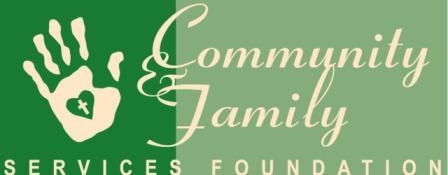 Port Phone: 360.895.7889Fax: 360.895.3495